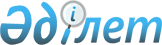 О признании утратившим силу решение Кокшетауского городского маслихата от 02.11.2015 г. № С-42/5 "Об утверждении методики ежегодной оценки деятельности административных государственных служащих корпуса "Б" государственного учреждения "Аппарат Кокшетауского городского маслихата"Решение Кокшетауского городского маслихата Акмолинской области от 15 января 2016 года № С-45/3

      В соответствии со статьей 7 Закона Республики Казахстан от 23 января 2001 года «О местном государственном управлении и самоуправлении в Республике Казахстан», с пунктом 2 статьи 21-1 Закона Республики Казахстан от 24 марта 1998 года «О нормативных правовых актах», в связи с утратившим силу Указа Президента Республики Казахстан от 21 января 2000 года № 327 «Об утверждении Правил проведения ежегодной оценки деятельности и аттестации административных государственных служащих», Кокшетауский городской маслихат РЕШИЛ:



      1. Признать утратившим силу решение Кокшетауского городского маслихата от 02.11.2015 г. № С-42/5 «Об утверждении методики ежегодной оценки деятельности административных государственных служащих корпуса "Б" государственного учреждения "Аппарат Кокшетауского городского маслихата» (зарегистрировано в Реестре государственной регистрации нормативно правовых актов 24 ноября 2015 года № 5071).



      2. Настоящее решение вводится в действие со дня подписания.      Председатель 45-ой внеочередной

      сессии Кокшетауского городского

      маслихата пятого созыва                    Е.Исимбаев      Секретарь Кокшетауского

      городского маслихата

      пятого созыва                              Б.Бегалин
					© 2012. РГП на ПХВ «Институт законодательства и правовой информации Республики Казахстан» Министерства юстиции Республики Казахстан
				